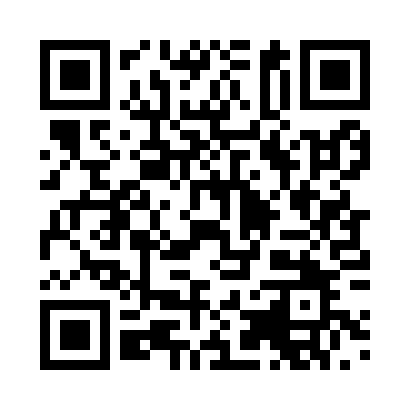 Prayer times for Alt Meteln, GermanyWed 1 May 2024 - Fri 31 May 2024High Latitude Method: Angle Based RulePrayer Calculation Method: Muslim World LeagueAsar Calculation Method: ShafiPrayer times provided by https://www.salahtimes.comDateDayFajrSunriseDhuhrAsrMaghribIsha1Wed2:595:381:125:178:4611:172Thu2:585:361:125:188:4811:183Fri2:575:341:115:188:5011:184Sat2:565:321:115:198:5211:195Sun2:555:301:115:208:5311:206Mon2:545:281:115:218:5511:207Tue2:545:261:115:218:5711:218Wed2:535:251:115:228:5911:229Thu2:525:231:115:239:0011:2310Fri2:515:211:115:239:0211:2311Sat2:515:191:115:249:0411:2412Sun2:505:171:115:259:0611:2513Mon2:495:161:115:259:0711:2614Tue2:485:141:115:269:0911:2615Wed2:485:121:115:279:1111:2716Thu2:475:111:115:279:1211:2817Fri2:475:091:115:289:1411:2818Sat2:465:081:115:299:1511:2919Sun2:455:061:115:299:1711:3020Mon2:455:051:115:309:1911:3121Tue2:445:031:115:319:2011:3122Wed2:445:021:115:319:2211:3223Thu2:435:001:115:329:2311:3324Fri2:434:591:125:329:2511:3325Sat2:424:581:125:339:2611:3426Sun2:424:571:125:349:2711:3527Mon2:424:561:125:349:2911:3528Tue2:414:541:125:359:3011:3629Wed2:414:531:125:359:3111:3730Thu2:404:521:125:369:3311:3731Fri2:404:511:125:369:3411:38